Педагогический дистанционный конкурс,посвященный 75-летию Великой Победы«Я расскажу вам о войне»Тема:«Легендарный Адмирал»Номинация «Лучший реферат ученика»Работу выполнил:Хориков Никита Дмитриевич, 6 «К» класс                                                                               МОУ «СОШ № 15» г. ВологдыРуководитель:Вознюк Леонид Павлович,воспитатель МОУ «СОШ № 15»г. ВологдыВологда2020СодержаниеI. Введение…………………………………………………………………….. 3II. Основная частьЛегендарный адмирал1. Военная карьера……………………………………………………………. 42. Участие в Великой Отечественной войне………………………………... 53. Новаторские разработки Н. Г. Кузнецова………………………………... 54. Память о легендарном адмирале   ……………………………………….. 7III. Заключение……………………………………………………………….. 8Список литературы…………………………………………………………... 10Приложение  ………………………………………………………………… 11I. ВведениеВ период Великой Отечественной 1941 – 1945 г.г. наша страна узнала целый ряд выдающихся полководцев, нанесших поражение величайшей армии мира, германскому «Вермахту».Среди этих имен стоит имя великого флотоводца, Адмирала Флота Советского Союза - Николая Герасимовича Кузнецова.В своей исследовательской работе я решил подробнее узнать об этом мужественном, талантливом, сильным духом человеке, чья жизнь является подвигом и примером для нас, его потомков.Объект исследования: Николай Герасимович Кузнецов, адмирал флота Советского Союза.Предмет исследования: жизнь и деятельность Николая Герасимовича Кузнецова.Цель: изучение влияния личности Н.Г. Кузнецова на развитие ВМФ Советского Союза.Задачи:1. Изучить материал о жизни и деятельности Н.Г. Кузнецова.2. Проследить значение личности Н. Г. Кузнецова в развитии ВМФ Советского Союза.3. Собрать материал о памятниках моему земляку, установленных в разных городах России.Гипотеза исследования: Н. Г. Кузнецов - легендарный адмирал.Методы работы:1. Изучение литературы и Интернет-источников.2. Анализ и систематизация полученной информации.II. Основная часть1. Военная карьера     Н. Г. Кузнецов родился 24 июля 1904 г. в деревне Медведки Вологодской губернии (ныне Архангельской области).   В 1919 г. 15-летний Николай Кузнецов вступил в Северо-Двинскую военную речную флотилию, приписав себе 2 года, чтобы быть принятым.    В 1921-1922 годах – строевой Архангельского флотского экипажа. С 1922 г. служил в Петрограде. В 1923-1926 годах учился в военно-морском училище им. М. В. Фрунзе, которое окончил с отличием 5 октября 1926 г. Местом службы выбрал Черноморский флот и крейсер «Червона Украина». Это был первый из построенных в  СССР крейсеров. Служил командиром батареи, командиром роты, старшим вахтенным начальником. (Приложение 1)    В 1929-1932 годах Н. Г. Кузнецов уже слушатель Военно – морской академии в г. Ленинграде, которую также окончил с отличием.В 1933 году –старший помощник командира крейсера «Красный Кавказ».     С ноября 1933 по август 1936 г. командовал крейсером «Червона Украина», где довел до совершенства систему боевой готовности одиночного корабля. Организация службы на крейсере «Червона Украина» была признана лучшей в ВМФ СССР того времени. Командир сам находился в постоянном поиске, совершенствовал искусство и технику управления кораблем, создал систему обучения экипажа. В военной среде заговорили о методах организации боевой подготовки корабля «по системе Кузнецова». Командующий флотом Кожанов высоко оценил успехи Кузнецова и назвал его «самым молодым капитаном 1 ранга всех морей мира».    В августе 1936 г. отправлен на гражданскую войну в Испанию, где был главным военно-морским советником республиканского правительства. Принял псевдоним дон Николас Лепанто, в честь самой великой победы в Испании. Участвовал в подготовке и проведении боевых операций  республиканского флота, обеспечивал прием транспорта  из СССР. За службу в Испании награжден орденами Ленина и Красного Знамени.    После возвращения на Родину в1937 г. он назначается первым заместителем командующего,  в 1938 г. – командующим Тихоокеанским флотом, а с апреля 1939 г. наркомом ВМФ СССР. В это время Кузнецов «флагман флота 2 ранга», что соответствовало званию «адмирал».Позже Н. Г. Кузнецов напишет в своих мемуарах: «Вся моя жизнь связана с Военно-Морским Флотом. Я сделал выбор однажды, в совсем юные годы, и никогда не жалел об этом…»2. Участие в Великой Отечественной войне.    За 2 года до начала Великой Отечественной войны многое удалось сделать Кузнецову  в организации и подготовке флота к войне.     К середине июня 1941 года отношения с Германией всё более обострялись. Оценив  сложившуюся обстановку, адмирал Кузнецов принял решение приказом перевести все флоты в боеготовность № 2, приказал базам и соединениям рассредоточить силы. Корабли пополнили боеприпасы и стояли в готовности к бою и походу. В сухопутных войсках это сделано не было, что сыграло свою роковую роль на начальном этапе Великой Отечественной войны.Только в 23 часа 21 июня нарком обороны маршал Тимошенко сообщил Кузнецову о возможном нападении в эту ночь фашистов. Флотам немедленно была объявлена оперативная готовность №1. И в полночь военно - морские силы были готовы к отражению агрессии. Благодаря  этим, своевременно принятым мерам, в первый день войны ни один боевой корабль, ни один самолёт ВМФ не были поражены. Фактически флот был спасён от разгрома. Более того, в тяжелейшем для страны августе 1941 года, по предложению Кузнецова морская авиация 10 раз бомбила Берлин.    Всю войну Н.Г. Кузнецов руководил флотами, а также координировал действия флота с сухопутными  войсками по уничтожению противника на суше. Руководил операциями налетов на Берлин. Разрабатывал план по проводке союзных конвоев, по содействию сухопутным войскам в операциях по обороне и освобождению приморских городов, по поддержке сухопутных частей огнем корабельной артиллерии. (Приложение 2)3. Новаторские разработки Н. Г. Кузнецова.Как в мирное , так и в военное время главком  ВМФ Н. Г. Кузнецов оставался новатором в военно-морском деле, совершенствовал оперативно-тактическое искусство.31 мая 1944 г. Н. Г. Кузнецову присваивается высшее воинское звание в ВМФ – «Адмирал Флота», а с 1955 г. это высшее воинское звание стало именоваться «Адмирал Флота Советского Союза».    После войны Н. Г. Кузнецов настойчиво работал над созданием ракетно-ядерного, океанского флота страны. Главный замысел Кузнецова – создать мощный и сбалансированный флот, сочетающий надводные корабли-авианосцы, крейсера, эсминцы, и мощную группировку подводных лодок океанской зоны. Подводным лодкам, в первую очередь атомным, отводилось особое место в программе.    При рассмотрении и отстаивании этих планов Николай Герасимович проявлял принципиальность, настойчивость и не боялся возражать своим высоким оппонентам. И ему удалось многое, но его взгляды по развитию океанского флота вошли в противоречие с руководством страны. Боевой, прямолинейный и не идущий на компромиссы с совестью, нарком становится ненужным. Николай Герасимович представлял неудобную фигуру для окружения И.В. Сталина.   Наркомат ВМФ был разделён, а адмирал Кузнецов снят с должности. Затем ему пришлось испытать позорный « суд чести адмиралов» и суд Верховной коллегии Верховного суда СССР. К  сожалению,  честь и достоинство оказались тогда бессильными перед  ложью и подлостью. Его не посмели посадить в тюрьму, но он был снят с работы и разжалован до контр–адмирала и отправлен для службы на разных должностях на Дальний Восток.Руководить столь сложным организмом, как  Военно – морской  флот, дано не каждому. Говорят, что незаменимых людей нет, однако бывают исключения. Летом 1951 года И.В. Сталин возвращает «опального» адмирала на должность военного министра. Адмирал вновь стал востребованным с его широким кругозором, государственным мышлением, знаниями, практическим опытом, талантом флотоводца. Николай Герасимович был восстановлен в прежнем звании – Адмирал Флота Советского Союза. На должности наркома ВМФ, в этот период, Кузнецов уделял большое внимание перевооружению кораблей, внедрению ракетного оружия, чем были заложены основы создания ракетно – ядерного флота.    В 1955 году Николай Герасимович по ложному обвинению вновь был снят с должности, понижен в звании и отправлен в отставку с унизительной формулировкой «без права работать во флоте». «От службы во флоте меня отстранили, - писал Кузнецов, - но отстранить меня от службы флоту невозможно».    В этом положении Николай Герасимович нашел себя в писательской деятельности. В 1966 г. вышла его первая книга «На далеком меридиане». Затем книги «Накануне», «На флотах боевая тревога», «Курсом к победе», «Крутые повороты».4. Память о легендарном адмирале.    Николай Герасимович Кузнецов занимался делом, которое любил. Всей своей деятельностью укреплял обороноспособность страны. Он так  и не дождался восстановления справедливости в отношении себя. Сердце его остановилось 6 декабря 1974 г. Похоронен Николай Герасимович Кузнецов на Новодевичьем кладбище в Москве. (Приложение 3)Даже посмертно Кузнецова не удавалось восстановить в звании. Лишь 26 июля 1988 года Николай Герасимович Кузнецов был посмертно восстановлен в звании Адмирала Флота Советского Союза.Н. Г. Кузнецов имеет следующие награды:4 ордена Ленина (1937, февраль 1945, сентябрь 1945, 1952).3 ордена Красного Знамени (1937, 1944, 1950).2 ордена Ушакова I степени (22.7.1944, 1945).Орден Красной Звезды (1935).Орден «Знак Почёта».Медаль «За оборону Москвы».Медаль «За оборону Кавказа».Медаль «За победу над Германией в Великой Отечественной войне 1941—1945 гг.».Медаль «Двадцать лет победы в Великой Отечественной войне 1941—1945 гг.».Медаль «За победу над Японией».Медаль «XX лет РККА».Медаль «30 лет Советской Армии и Флота».Медаль «40 лет Вооружённых Сил СССР».Медаль «50 лет Вооружённых Сил СССР».Знак «Участник боёв у озера Хасан» (1939).Именное оружие — пистолет системы Коровина (май 1932 года). А также Н. Г. Кузнецов награжден пятью иностранными орденами.(Приложение 4)    Во многих городах России стоят памятники адмиралу флота Кузнецову. Г. Севастополь, ул. Большая Морская. Открыт 13 мая 2000 г. Высота бюста 3,5 м. Это самый первый памятник, поставленный прославленному адмиралу.Г. Архангельск, на Набережной Северной Двины в районе Мореходного училища им. капитана В. И. Воронина. Это первый полноценный памятник адмиралу Кузнецову. До этого его память была увековечена лишь в бюстах. Открытие памятника состоялось 9 мая 2010 г. и было приурочено к 65-й годовщине победы в Великой Отечественной войне. Памятник был установлен на средства горожан.Г. Великий Устюг в сквере у речного училища 20 октября 2004 года к 100-летию со дня рождения Адмирала ВМФ. Средства на памятник были собраны устюжанами.Г. Котлас, ул. Маяковского возле Дома детского творчества. Открыт 16 июля 2004 г.Г. Владивосток, Корабельная набережная, на площадке возле западного торца здания Штаба Тихоокеанского Флота. Памятник Кузнецову во Владивостоке, Герою Советского Союза и легендарному флотоводцу, торжественно открыт летом 2003 года, накануне Дня Военно-Морского флота России.Г. Вологда, Кировский сквер, 2016 г.(Приложение 5)В деревне Медведки на родине Н. Г. Кузнецова создан мемориальный музей. Его именем названа Военно – Морская академия в Санкт – Петербурге, флагман российского флота - тяжелый авианесущий крейсер и теплоход речного флота на Северной Двине. (Приложение 6)III. Заключение    Таким образом, моя гипотеза подтвердилась: все, что я узнал о Н.Г. Кузнецове, говорит о нем, как о человеке честном, отважном, талантливом, мудром, с государственным мышлением руководителе, настоящем герое нашей Родины. Это действительно легендарный адмирал.В 26 лет он уже командир крейсера «Червона Украина»;В 33 года – командующий флотом;В 34 года – нарком ВМФ СССР;За 13 лет он прошел путь до вершин флотской службы;14 лет возглавлял Советский военно-морской флот.Под руководством Н. Г. Кузнецова флот был подготовлен к войне, достойно встретил и победоносно провел ее.После войны Кузнецов заложил основы нового  ракетно-ядерного, океанского флота страны.Для российских моряков имя Н.Г. Кузнецова – высокий пример непоколебимой верности патриотическому долгу, смелости, новаторства, преданности раз и навсегда избранному делу. Жизнь и славные деяния выдающегося морского маршала, как нередко называют его моряки, - одна из ярких страниц героического прошлого советского флота.Я горжусь тем, что Н. Г. Кузнецов мой земляк. Для меня он пример для подражания.Список литературы и Интернет-источников:1.      Ред. коллегия. Генералы и адмиралы Вологодчины. Энциклопедический словарь биографий. ИНП «ФЕСТ». Вологда 2009г. - 132 с.2.     Кузнецов Н.Г. Курсом к победе. М: 1957г. – 131 с.3.     Скрыльник А. Флаг командующего. М: Бастион 1996г. – 140 с.4.     Кузнецов Н.Г. Накануне. М: 1966г. – 318 с.5. https://ru.wikipedia.org/wiki/%D0%9A%D1%83%D0%B7%D0%BD%D0%B5%D1%86%D0%BE%D0%B2,_%D0%9D%D0%B8%D0%BA%D0%BE%D0%BB%D0%B0%D0%B9_%D0%93%D0%B5%D1%80%D0%B0%D1%81%D0%B8%D0%BC%D0%BE%D0%B2%D0%B8%D1%876. https://www.bankgorodov.ru/sight/pamyatnik-admiraly-n-g-kyznecovy7. https://imena.onf.ru/placements/vologodskaya-oblast/pamyatnik-admiralu-nikolayu-gerasimovichu-kuznecovu8. http://spravka.sevas.com/org/kuznetsovu-nikolayu-gerasimovichu-admiralu-pamyatnik-v-sevastopole9. https://moykotlas.ru/portal/org/MG-3268382?catid=MG-39210. http://www.vladivostokgid.ru/architecture/monument/pamyatnik-admiralu-flota.htmlПриложение 1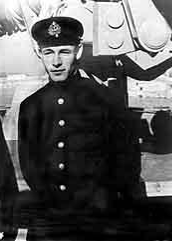 Н. Г. Кузнецов на крейсере «Червона Украина»Приложение 2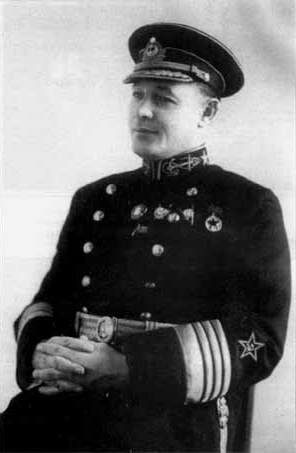 Н. Г. Кузнецов в годы Великой Отечественной войны.Приложение 3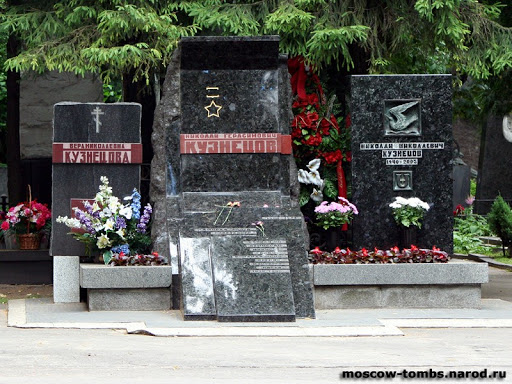 Могила Н. Г. Кузнецова на Новодевичьем кладбищеПриложение 4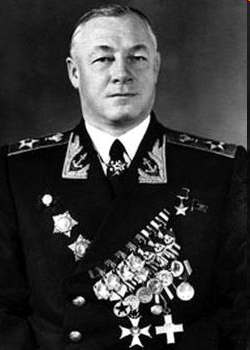 Адмирал Флота Советского Союза - Н. Г. КузнецовПриложение 5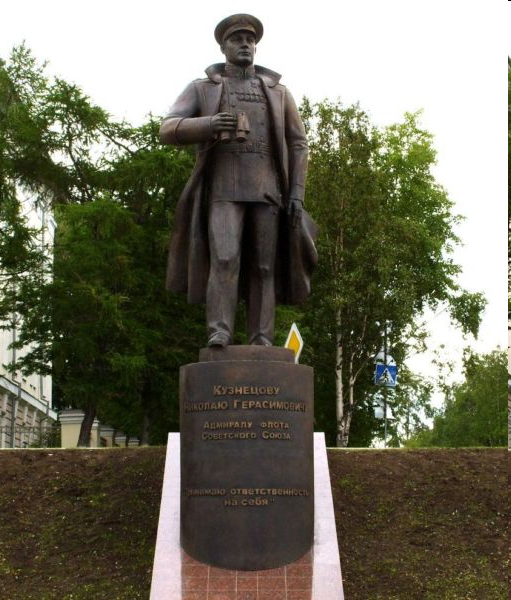 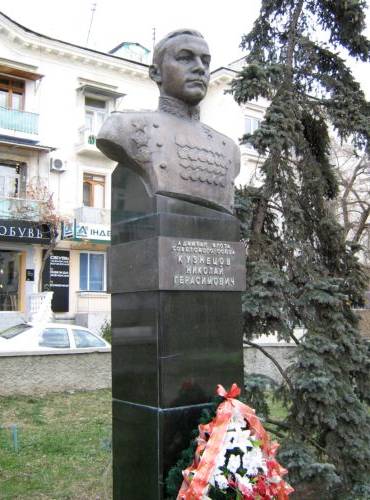 Бюст в Севастополе				Памятник в Архангельске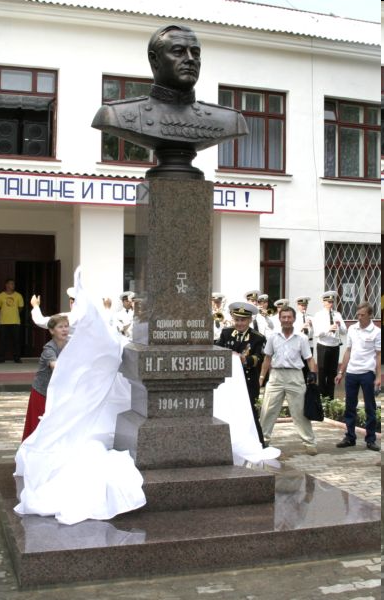 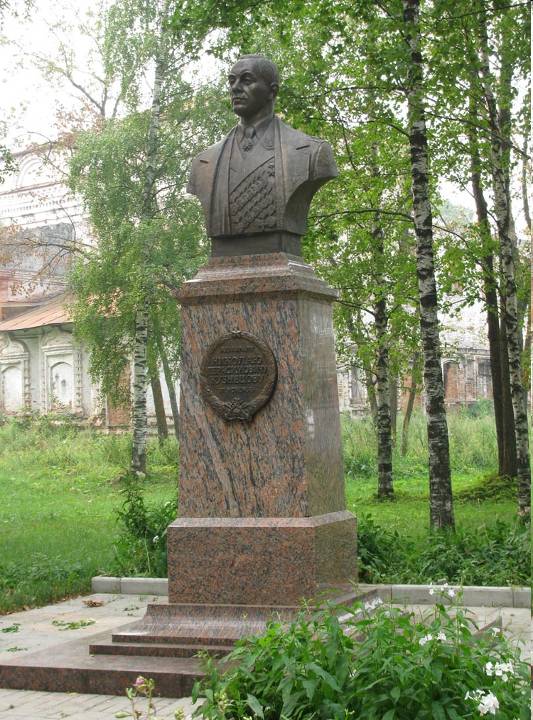 Бюст в Великом Устюге				Бюст в Котласе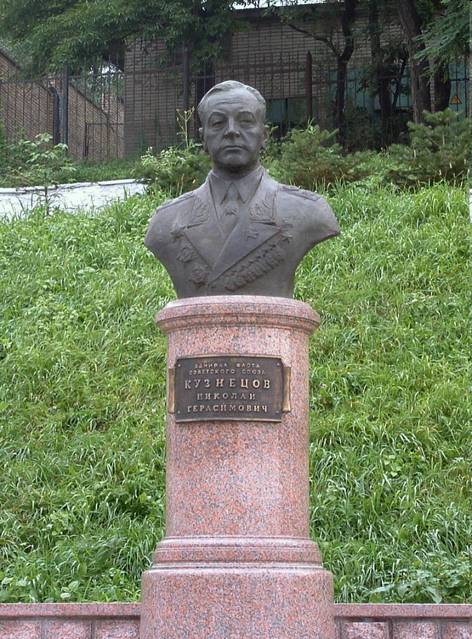 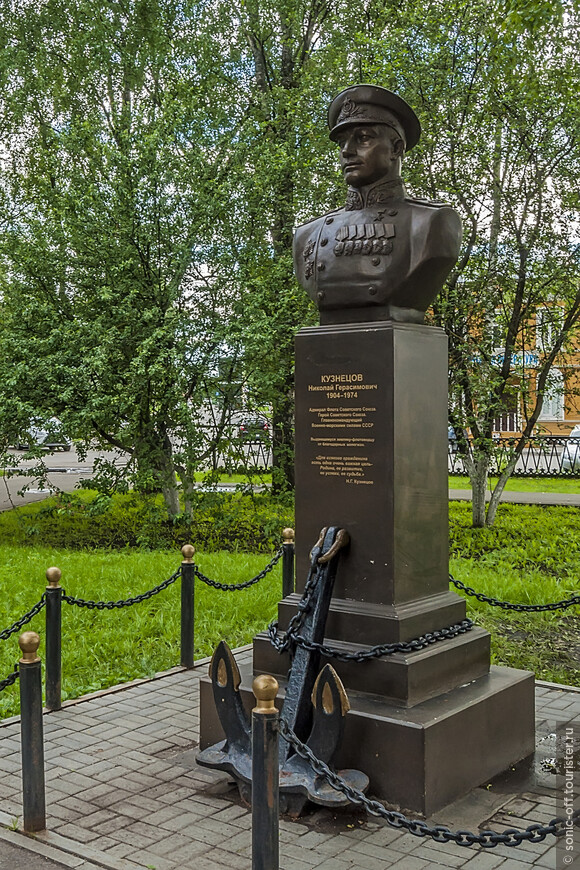 Бюст во ВладивостокеБюст во Владивостоке		                                    Бюст в ВологдеПриложение 6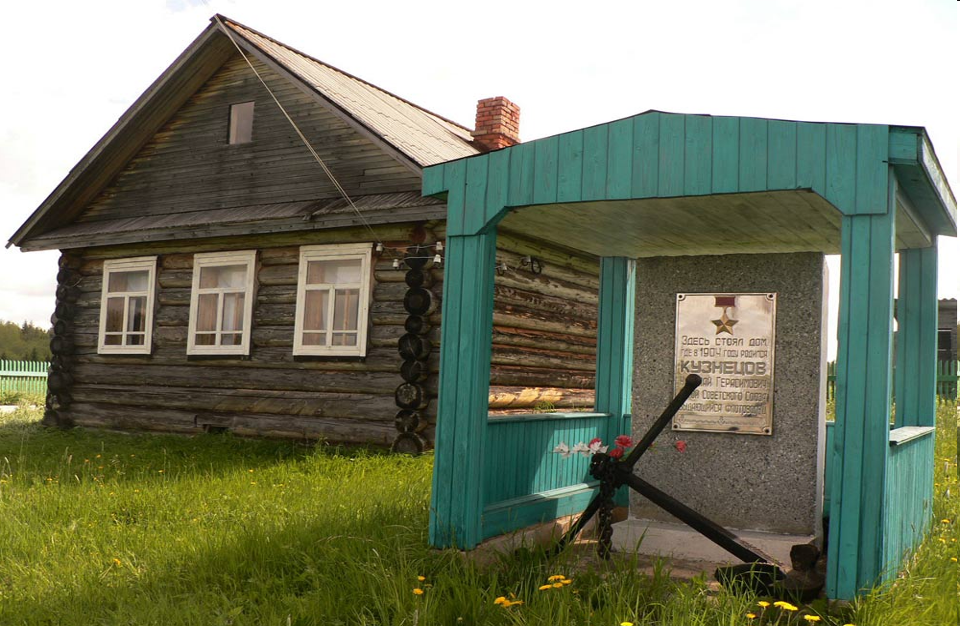 Мемориальный музей на родине Н. Г. Кузнецова в деревне Медведки Архангельской области.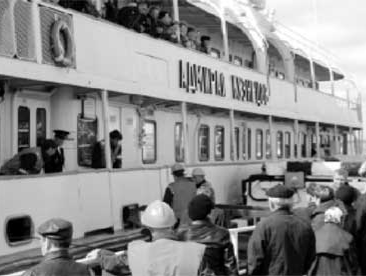 Теплоход речного флота «Адмирал Кузнецов»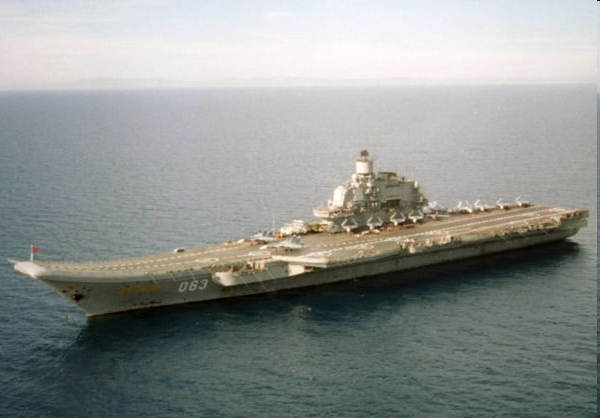 Авианесущий крейсер «Адмирал Кузнецов»